Příloha č. 1/OŠKMaT k usnesení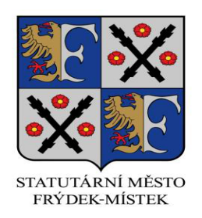 PODMÍNKY DOTAČNÍHO PROGRAMU „PODPORA A ROZVOJ SPORTU VE MĚSTĚ FRÝDEK-MÍSTEK NA ROK 2022“I. Název dotačního programu„Podpora a rozvoj sportu ve městě Frýdek-Místek na rok 2022“ (dále jen „program“).II. Vyhlašovatel programu, poskytovatel dotaceVyhlašovatelem programu a poskytovatelem dotace je statutární město Frýdek-Místek (dále jen „město“), se sídlem Radniční 1148, Frýdek, 738 01 Frýdek-Místek, IČ: 00296643III.  Účel, na který mohou být peněžní prostředky poskytnuty:Finanční prostředky mohou být poskytnuty buď na podporu pravidelné celoroční sportovní činnosti žadatelů
nebo na podporu jednorázových sportovních akcí. Poskytnuté finanční prostředky nelze použít na přestupy 
a nákupy hráčů, finanční dary, mzdy a odměny hráčů a funkcionářů, výjezdy do zahraničí, organizaci a náklady letních dětských táborů, organizaci a náklady soustředění hráčů, náborové akce a kempy, jednorázové akce konající se mimo město (výjimky u specifických sportů budou posuzovány individuálně), opravy a budování sportovišť, pořízení investic, na pořádání karnevalů, Dnů dětí, Mikuláše, schůzí a komerčních akcí. Použité finanční prostředky z dotace musí prokazatelně souviset s pravidelným sportováním dětí a mládeže a zdravotně postižených občanů.IV. Důvody podpory stanoveného účelu:Cílem je systematická podpora pravidelné sportovní a tělovýchovné celoroční činnosti (nikoliv náhodné aktivity) sportovních subjektů k vytvoření zázemí a podmínek pro sportování dětí, mládeže a zdravotně postižených občanů ve městě Frýdek-Místek za účelem zlepšení fyzické kondice občanů města. V. Předpokládaný celkový objem peněžních prostředků vyčleněných v rozpočtu na podporu stanoveného účelu:Objem finančních prostředků na podporu a rozvoj sportu dětí, mládeže a zdravotně postižených občanů ve městě Frýdek-Místek na rok 2022 je stanoven na 1.710.000 Kč. Poskytnutí dotací a jejich konečná výše jsou podmíněny schválením finančních prostředků v rozpočtu města na rok 2022 zastupitelstvem města. VI. Maximální výše dotace a kritéria pro stanovení výše dotace:Maximální výše dotace je 250.000 Kč. Hlavním kritériem pro stanovení výše dotace je počet pravidelně sportujících registrovaných dětí a mládeže (výjimku tvoří zdravotně postižení občané) a doplňujícími kritérii jsou vykázané sportovní výsledky a finanční náročnost daného sportu. VII. Okruh způsobilých žadatelů:Dotační program je určen pouze pro sportovní organizace - zapsané spolky, pobočné spolky a obecně prospěšné společnosti, které mají sídlo a působnost na území města a jejichž obsahovou náplní je zajišťování pravidelné tělovýchovné a sportovní činnosti (včetně hasičského sportu) pro děti a mládež do 19 let a pro zdravotně postižené občany na území města. O dotaci nemohou žádat politické strany a hnutí dle zákona č. 424/1991 Sb. 
o sdružování v politických stranách a v politických hnutích a příspěvkové organizace zřízené městem.VIII. Lhůta pro podání žádosti:Řádně vyplněná žádost o poskytnutí dotace, jejíž vzor je přílohou č. 1 tohoto programu se všemi přílohami musí být doručena osobně nebo poštou na podatelnu Magistrátu města Frýdku-Místku od 1. 12. 2021 do 31.12.2021. Lhůta je zachována, pokud byla zásilka s žádostí podána nejpozději poslední den lhůty k přepravě 
u poskytovatele poštovních služeb.IX. Kritéria pro hodnocení žádostižádost nesmí být v rozporu s tímto programem,žádost nesmí být podána jakýmkoli jiným způsobem (např. faxem nebo pouze e-mailem) nebo být doručena na jinou adresu,žádost musí být podána v daném termínu pro předložení žádosti, žádost musí být podána na patřičném formuláři, podepsána všemi povinnými osobami a doložena všemi aktuálními kopiemi povinných příloh,žadatel nesmí mít k termínu podání žádosti vůči poskytovateli neuhrazené finanční závazky po lhůtě splatnosti, žadatel musí mít přecházející dotaci vyúčtovanou v řádném termínu,žádost nesmí být podána na spolufinancování z jiné veřejné finanční podpory poskytnuté statutárním městem Frýdek-Místek,v případě porušení kritérií bude žádost vyřazena a nebude posuzována.X. Lhůta pro rozhodnutí o žádostiO všech žádostech, které nebyly vyřazeny, rozhodne Zastupitelstvo města Frýdku-Místku na svém zasedání nejpozději do 30. 6. 2022 na základě návrhu sportovní komise Rady města Frýdku-Místku a doporučení Radou města Frýdku-Místku. Na poskytnutí dotace není právní nárok.XI. Podmínky pro poskytnutí dotaceSplnění a dodržení všech bodů dotačního titulu. Konkrétní podmínky budou uvedeny ve smlouvě o poskytnutí neinvestiční dotace. Finanční vypořádání dotace musí být provedeno na tiskopise, který je přílohou č. 2 tohoto programu.XII. Závěrečná ustanoveníTento program byl schválen Radou města Frýdku-Místku na její 85. schůzi dne 24. srpna 2021.PřílohyPříloha č. 1 - tiskopis žádosti o poskytnutí dotacePříloha č. 2 – tiskopis vyúčtování dotaceKontaktní osoba: Jana Čechová, tel. 558609214, e-mail: cechova.jana@frydekmistek.cz, Magistrát města Frýdku-Místku, Odbor školství, kultury, mládeže a tělovýchovy, Radniční 1148, 738 01 Frýdek-Místek